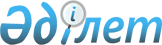 Об оказании социальной помощи отдельным категориям граждан
					
			Утративший силу
			
			
		
					Постановление акимата города Аркалыка Костанайской области от 20 апреля 2011 года № 157. Зарегистрировано Управлением юстиции города Аркалыка Костанайской области 6 мая 2011 года № 9-3-149. Утратило силу - Постановлением акимата города Аркалыка Костанайской области от 9 августа 2011 года № 372

      Сноска. Утратило силу - Постановлением акимата города Аркалыка Костанайской области от 09.08.2011 № 372.      В соответствии с подпунктом 1-3), 14) пункта 1 статьи 31 Закона Республики Казахстан от 23 января 2001 года "О местном государственном управлении и самоуправлении в Республики Казахстан", статьи 20 Закона Республики Казахстан от 28 апреля 1995 года "О льготах и социальной защите участников, инвалидов Великой Отечественной войны и лиц, приравненных к ним", статьей 16 Закона Республики Казахстан от 13 апреля 2005 года "О социальной защите инвалидов в Республики Казахстан", в целях реализации решения Аркалыкского городского маслихата "О бюджете города Аркалыка на 2011-2013 годы" от 22 декабря 2010 года № 309 (зарегистрировано в Реестре государственной регистрации нормативных правовых актов за номером 9-3-138, опубликовано 14 января 2011 года в газете "Торгай") акимат города Аркалыка ПОСТАНОВЛЯЕТ:



      1. Определить следующие виды социальных выплат из местного бюджета:



      1) единовременная социальная помощь больным заразной формой туберкулеза, выписанным из специализированной противотуберкулезной медицинской организации по окончании лечения на дополнительное питание, без учета доходов в размере десяти месячных расчетных показателей;



      2) единовременная социальная помощь гражданам (семьям), имеющим среднедушевой доход ниже величины прожиточного минимума в размере пятнадцати месячных расчетных показателей;



      3) единовременная социальная помощь на погребение несовершеннолетних детей из малообеспеченных семей в размере двадцати месячных расчетных показателей.

      Социальная помощь назначается и выплачивается заявителю, если один из родителей или иной законный представитель на день смерти ребенка зарегистрирован в качестве безработного в уполномоченном органе по вопросам занятости;



      4) единовременная социальная помощь на погребение умерших безработных, в семье которых среднедушевой доход ниже прожиточного минимума, в размере двадцати месячных расчетных показателей.

      Социальная помощь на погребение назначается и выплачивается членам семьи, либо лицу, осуществившему погребение умерших безработных, которые на момент смерти были официально зарегистрированы в качестве безработных в уполномоченном органе по вопросам занятости;



      5) единовременная социальная помощь: ко Дню победы – инвалидам, участникам Великой Отечественной войны в размере пяти месячных расчетных показателя, лицам, приравненным к участникам Великой Отечественной войны и инвалидам по льготам и гарантиям в размере четырех месячных расчетных показателя; к Международному Дню защиты детей - детям-инвалидам в размере одного месячного расчетного показателя;



      6) социальная помощь молодежи из семей с доходами ниже прожиточного минимума, для возмещения расходов, связанных с получением технического и профессионального образования, послесреднего образования, высшего образования, за исключением лиц, являющихся обладателями государственных образовательных грантов и (или) получателями иных выплат из государственного бюджета направленных на оплату обучения в организациях образования. Помощь оказывается в размере стоимости годового обучения перечисляемого двумя равными долями в течение учебного года.



      7) ежемесячная дополнительная социальная помощь участникам, инвалидам Великой Отечественной войны на бытовые нужды в размере шести месячных расчетных показателей;



      2. Определить, что:



      1) решение уполномоченного органа о назначении или об отказе в назначении социальной помощи принимается с учетом рекомендации городской комиссии для выплат единовременной и ежемесячной социальной помощи отдельным категориям граждан в течении пятнадцати календарных дней с момента поступления заявления;



      2) ежемесячная социальная помощь на бытовые нужды участникам, инвалидам Великой Отечественной войны назначается с месяца подачи заявления и прекращается в связи со смертью заявителя или его выбытия за пределы территории города.



      3. Выплата социальной помощи осуществляется путем перечисления денежных средств на банковский счет в карточной базе получателя социальной помощи, через банки второго уровня или организации, имеющие лицензии Национального банка Республики Казахстан на соответствующие виды банковских операций в течении десяти дней с момента вынесения решения о назначении социальной помощи.



      4. Определить перечень необходимых документов для назначения социальной помощи, предусмотренных настоящим постановлением, согласно приложению к настоящему постановлению.



      5. Контроль за исполнением настоящего постановления возложить на заместителя акима города Н.Ш. Шалдыбаева.



      6. Настоящее постановление вводится в действие по истечении десяти календарных дней после дня его первого официального опубликования и распространяется на отношения, возникшие с 1 января 2011 года.      Исполняющий обязанности

      акима города Аркалыка                      Жаманов Е.А.      СОГЛАСОВАНО:      Начальник государственного

      учреждения "Отдел занятости

      и социальных программ

      акимата города Аркалыка"

      ________________ К. Омарова      Начальник государственного

      учреждения "Отдел финансов

      акимата города Аркалыка"

      _________ А. Мухамбетжанов      Начальник государственного

      учреждения "Отдел экономики

      и бюджетного планирования

      акимата города Аркалыка"

      _____________ Н. Гайдаренко

Приложение       

к постановлению акимата 

от 20 апреля 2011 года 

№ 157          Перечень необходимых документов для назначения

социальной помощи

      1. Обязательными документами для назначения социальной помощи являются:

      заявление лица, обратившегося за социальной помощью;

      копия документа, удостоверяющего личность получателя (заявителя);

      документ, подтверждающий место жительства получателя;

      копия свидетельства о регистрации налогоплательщика;

      копию свидетельства о присвоении социального индивидуального кода;

      номер текущего счета или текущего счета в карточной базе.

      Для заявителя, являющегося законным представителем несовершеннолетнего ребенка - копия документа, подтверждающего наличие указанного статуса.



      2. Дополнительно для назначения социальной помощи представляются следующие документы:

      1) единовременная социальная помощь больным заразной формой туберкулеза, выписанным из специализированной противотуберкулезной медицинской организации по окончании лечения:

      справка из соответствующего медицинского учреждения, подтверждающая нахождение больного на лечении;

      копия свидетельства о рождении ребенка (для несовершеннолетних детей);

      2) единовременная социальная помощь гражданам (семьям), имеющим среднедушевой доход ниже величины прожиточного минимума:

      сведения о доходах за квартал, предшествующий кварталу обращения;

      3) единовременная социальная помощь на погребение несовершеннолетних детей из малообеспеченных семей:

      копия свидетельства о смерти или справка о смерти, выписка из актовой записи о рождении ребенка;

      справка из уполномоченного органа по вопросам занятости о регистрации одного из родителей и иных законных представителей в качестве безработного; сведения о доходах за квартал, предшествующий кварталу обращения;

      Если погребение осуществлено членами семьи умершего, заявитель представляет копию документа, подтверждающего родственные отношения.

      Если погребение осуществлено не членами семьи умершего, заявитель представляет копию документа из ритуальной службы, подтверждающего осуществление погребения;

      4) единовременная социальная помощь на погребение умерших безработных, в семье которых среднедушевой доход ниже прожиточного минимума:

      копия свидетельства о смерти или справка о смерти;

      справка из уполномоченного органа по вопросам занятости о регистрации умершего в качестве безработного;

      5) единовременная социальная помощь: ко Дню победы – инвалидам, участникам Великой Отечественной войны, лицам, приравненным к участникам Великой Отечественной войны и инвалидам по льготам и гарантиям; к Международному Дню защиты детей - детям-инвалидам;

      документ, подтверждающий социальный статус получателя, в случае если данный гражданин не состоит на учете в уполномоченном органе;

      6) социальная помощь молодежи из семей с доходами ниже прожиточного минимума, для возмещения расходов, связанных с получением технического и профессионального образования, послесреднего образования, высшего образования, за исключением лиц, являющихся обладателями государственных образовательных грантов и (или) получателями иных выплат из государственного бюджета направленных на оплату обучения в организациях образования:

      документ, подтверждающий место учебы и размер оплаты обучения за учебный год, выданный соответствующим учебным заведением;

      документы, подтверждающие сведения о доходах за квартал, предшествующий кварталу обращения;

      документ, подтверждающий оплату за обучение, предоставляется после совершения оплаты;

      7) ежемесячная дополнительная социальная помощь: участникам, инвалидам Великой Отечественной войны; лицам, приравненным к участникам, инвалидам Великой Отечественной войны:

      копия документа, подтверждающего социальный статус получателя, в случае если данный гражданин не состоит на учете в государственном учреждении "Отдел занятости и социальных программ" акимата города Аркалыка;



      3. Документы предоставляются в оригиналах и копиях для сверки. Подлинники документов возвращаются заявителю, а копии документов заверяются и формируются в дело.
					© 2012. РГП на ПХВ «Институт законодательства и правовой информации Республики Казахстан» Министерства юстиции Республики Казахстан
				